INDICAÇÃO Nº 7778/2017Sugere ao Poder Executivo Municipal que proceda a operação tapa buraco na Av. Dr. Sebastião de Paula Coelho defronte o nº 979 próximo ao Supermercado Cogo no Jd. Laudissi.  (A)Excelentíssimo Senhor Prefeito Municipal, Nos termos do Art. 108 do Regimento Interno desta Casa de Leis, dirijo-me a Vossa Excelência para sugerir ao setor competente que proceda a operação tapa buraco na Av. Dr. Sebastião de Paula Coelho defronte o nº 979 próximo ao Supermercado Cogo no Jd. Laudissi.  Justificativa:Fomos procurados por munícipes solicitando essa providencia, pois, da forma que se encontra os referidos buracos estão aumentando causando transtornos e riscos de acidentes.Plenário “Dr. Tancredo Neves”, em 09 de Outubro de 2017.José Luís Fornasari                                                  “Joi Fornasari”                                                    - Vereador -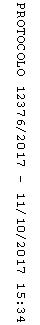 